Dial it Down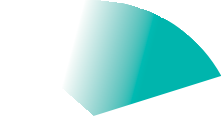 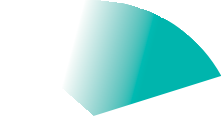 DirectionsFill out the chart after watching the video, “Stacey’s Story.” Complete the boxes on the left to show how the situation escalated. Then complete the boxes on the right, which shows the initial incident, an escalating incident, and then two de-escalating incidents. Keep in mind that the incidents might not happen one after the other, even though they are shown this way. Stacey’s StoryInitial incident (what happened first?):Escalating incident #1: Escalating incident #2: Escalating incident #3: Turn Down the Dial on CyberbullyingInitial incident (what happened first?):Escalating incident:De-escalating incident #1:De-escalating incident #2: